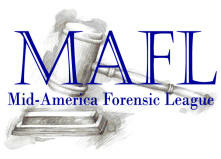 Fall Coaches MeetingSeptember 28, 2019AGENDA:Coaches in attendance: Matt DuPuis-NIU, Kevin Hill-UWW, Brian Schanen-UWW, Sade Barfield-UNI, Rebecca Froehlich-UMN, Vance Pierce-UIC, Megan Koch-ISU, Andrew Eilola-BU, Bill Heinze-UMN, Sophie Stern-NU, Jess Diszyk- St. Joe's, Norah Flaherty-NCC, John Stanley-NCC, Allen Carter-ISU. Karen Morris-UWECTreasure’s Report 

$5675.91 (already paid for trophies)Thank you to University of Illinois-Chicago for their generous donation of ballots for the yearMAFL generally makes a donation at the end of the season to nationals hosts if they are MAFL schools.  We voted to approve a 750.0 donation to UW-Whitewater since they are hosting.Reminder of the Tentative Schedule for 2019-20 Season:MAFL 1 – 2: September 28-29 at the University of Illinois at Chicago	MAFL 1 – IMP:	UNI	EXTEMP:  Bradley       MAFL 2 – IMP: UNI	EXTEMP:  ISUMAFL 3 – 4: October 26-27 at the University of Wisconsin – Whitewater 	#3 will be Novice and CharityMAFL 3- IMP:  	UIC	EXTEMP: UW-WhitewaterMAFL 4- IMP:	UIC	EXTEMP: BradleyMAFL 5 – 6: January 25-26 at Northern Illinois University		MAFL 5 – IMP:	UWEC		EXTEMP: NCC		MAFL 6 – IMP:	ISU		EXTEMP: NIU		MAFL 7 – 8: February 22-23 at University of Northern Iowa  	#7 will be Novice and Charity		MAFL 7 – IMP:	UWEC		EXTEMP:U of Minnesota 		MAFL 8 – IMP:	ISU		EXTEMP: NUElectionsOfficersTournament Director – Lisa Roth ( 3 year term) 2018-2021President--Karen Morris (3 year term) 2018-2021Vice President- Megan Koch (3 year term) (2019-2022)Secretary- Sade Barfield (3 year term) (2019-2022)At-Large Positions - Bill Heinze and Andrew Eilola (1 year term) (2019-2020)MAFL Intern applications are due by entry for MAFL 3 (Tuesday, Oct 22nd).  You must be from a MAFL Membership school in your senior year and be able to attend both the Spring MAFL’s.  Application is on the website. We will announce the intern at the end of MAFL 4.Adjourned at 12:35pm